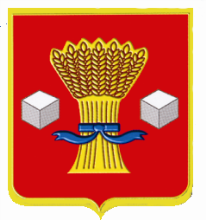 АдминистрацияСветлоярского муниципального района Волгоградской областиПОСТАНОВЛЕНИЕот 13.07.2020                         № 1171Об установлении публичного сервитутаВ соответствии со статьями 23, 39.37, 39.38 Земельного кодекса Российской Федерации, Постановлением Правительства Российской Федерации от 24.02.2009 №  160 «О порядке установления охранных зон объектов электрического хозяйства и особых условий использования земельных участков, расположенных в границах таких зон», руководствуясь Уставом Светлоярского муниципального района Волгоградской области, рассмотрев представленные документы: ходатайство об установлении публичного сервитута от 25.05.2020 Публичного акционерного общества «РОССЕТИ ЮГ», учитывая отсутствие заявлений иных правообладателей земельных участков в период публикации в районной газете «Восход» сообщения о возможном установлении публичного сервитута от 06.06.2020    № 44, а также размещенного на официальном сайте Светлоярского муниципального района Волгоградской области,п о с т а н о в л я ю:1. Установить публичный сервитут в целях размещения объектов электросетевого хозяйства, их неотъемлемых технологических частей ВЛ КЛ 10 кВ № 8 «Светлый Яр» существующий (год постройки - 1973 г.), в отношении следующих земельных участков:- 34:26:000000:1500, местоположение: Волгоградская область, Светлоярский район, р.п. Светлый Яр, с. Райгород;- 34:26:000000:2385, местоположение: Волгоградская область, Светлоярский район;- 34:26:000000:248, местоположение: расположен в административных границах Светлоярского муниципального района Волгоградской области;- 34:26:000000:284, местоположение: Волгоградская область, Светлоярский район, в административных границах Райгородского с.п. и Светлоярского г.п.;- 34:26:090201:198, местоположение установлено относительно ориентира, расположенного  в границах участка. Почтовый адрес ориентира: Волгоградская область, Светлоярский  район, рп. Светлый Яр, ул. Заводская, дом 5;- 34:26:090201:203, местоположение установлено относительно ориентира, расположенного в границах участка. Почтовый адрес ориентира: Волгоградская область, Светлоярский район, рп. Светлый Яр, ул. Заводская, дом 22 «а»;- 34:26:090201:226, местоположение установлено относительно ориентира, расположенного в границах участка. Почтовый адрес ориентира:  Волгоградская область, Светлоярский район, рп. Светлый Яр, ул. Волгоградская, дом 5/2;- 34:26:090202:1058, местоположение: Волгоградская область, Светлоярский район, рп Светлый Яр, у северной границы кладбища № 4;- 34:26:090202:18, местоположение: Волгоградская область, Светлоярский район, пгт. Светлый Яр, ул. Ленинградская, дом 21;- 34:26:090202:35, местоположение установлено относительно ориентира, расположенного в границах участка. Почтовый адрес ориентира: Волгоградская область, Светлоярский район, р.п. Светлый Яр, ул. Заводская, дом 36;- 34:26:090202:623, местоположение: Волгоградская область, Светлоярский район, р.п. Светлый Яр, ул. Заводская, 58;- 34:26:090301:173, местоположение: Волгоградская область, Светлоярский район, СНТ «Белок»;- 34:26:090301:488, местоположение: Волгоградская область, Светлоярский район, юго-восточное направление от р.п. Светлый Яр;- 34:26:090405:10, местоположение установлено относительно ориентира, расположенного за пределами участка. Ориентир Волгоградская область, Светлоярский район, расположен у южной границы р.п. Светлый Яр, от АЗС № 61. Участок находится примерно в 550 м, по направлению на юго-запад от ориентира. Почтовый адрес ориентира: Волгоградская область, Светлоярский район;- 34:26:090405:110, местоположение установлено относительно ориентира, расположенного за пределами участка. Ориентир Волгоградская область, Светлоярский район, АЗС № 61. Участок находится примерно в 550 м, по направлению на северо-запад от ориентира. Почтовый адрес ориентира: Волгоградская область, Светлоярский район;- 34:26:090405:120, местоположение: Волгоградская область, Светлоярский район, в 2,0 км южнее здания администрации Светлоярского муниципального района;- 34:26:090405:26 (входит в единое землепользование 34:26:000000:13), местоположение: Волгоградская область, Светлоярский район, расположен в административных границах Светлоярского городского поселения;- 34:26:090405:39, местоположение установлено относительно ориентира, расположенного за пределами участка. Ориентир Волгоградская область, Светлоярский район, в административных границах, АЗС № 61 «Лукойл-Волгограднефтепродукт». Участок находится примерно в 380 м, по направлению на юг от ориентира. Почтовый адрес ориентира: Волгоградская область, Светлоярский район;- 34:26:090405:49, местоположение установлено относительно ориентира, расположенного за пределами участка. Ориентир Волгоградская область, Светлоярский район, АЗС-61. Участок находится примерно в 400 м, по направлению на юго-запад от ориентира. Почтовый адрес ориентира: Волгоградская область, Светлоярский район, рп Светлый Яр;- 34:26:090405:59, местоположение: Волгоградская область, Светлоярский район, Светлоярское городское поселение;- 34:26:090405:7, местоположение: Волгоградская область, Светлоярский район, расположен в юго-западной части от р.п. Светлый Яр Светлоярского района Волгоградской области.2.  Утвердить границы публичного сервитута, согласно приложению к настоящему постановлению.3. Установить срок публичного сервитута 49 (сорок девять) лет.4. Определить правообладателя публичного сервитута - Публичное акционерное общество «РОССЕТИ ЮГ», ОГРН 1076164009096, ИНН 6164266561, адрес: 344002, Российская Федерация, Ростовская область, г. Ростов-на-Дону, ул. Большая Садовая, д. 49.5. Срок, в течение которого в соответствии с расчетом заявителя использование земельных участков (их части) и (или) расположенного на нем объектов недвижимости в соответствии с их разрешенным использованием будет в соответствии с подпунктом 4 пункта 1 статьи 39.41 Земельного кодекса Российской Федерации невозможно или существенно затруднено в связи с осуществлением публичного сервитута:  объект электросетевого хозяйства, ВЛ КЛ 10 кВ № 8  «Светлый Яр» существующий (год постройки - 1973 г.), использование земельного участка (его части) и (или) расположенного на нем объекта недвижимости будет затруднено только при предотвращении или устранении аварийных ситуаций. Капитальный ремонт объектов электросетевого хозяйства производится с предварительным уведомлением собственников (землепользователей, землевладельцев, арендаторов) земельных участков 1 раз в 12 лет (продолжительность не превышает три месяца для земельных участков, предназначенных для жилищного строительства (в том числе индивидуального жилищного строительства), ведения личного подсобного хозяйства, садоводства, огородничества; не превышает один год - в отношении иных земельных участков).Выполнение работ при осуществлении публичного сервитута осуществляется по графику и в сроки, установленные разделом IV Правил установления охранных зон объектов электрического хозяйства и особых условий использования земельных участков, расположенных в границах таких зон, утвержденных постановлением Правительства Российской Федерации от 24.02.2009 № 160.6. Запрет на осуществление любых действий, которые могут нарушить безопасную работу объектов электрического хозяйства, в том числе привести к их  повреждению или уничтожению, и (или) повлечь причинение вреда жизни, здоровью граждан имуществу физических или юридических лиц, а также повлечь нанесение экологического ущерба и возникновение пожаров, установлен пунктами 8, 9, 10 раздела III Правил установления охранных зон объектов электрического хозяйства и особых условий использования земельных участков, расположенных в границах таких зон, утвержденных постановлением Правительства Российской Федерации от 24.02.2009 № 160.7. Обоснование необходимости установления публичного сервитута: Необходимость обеспечения безопасной эксплуатации инженерного сооружения, в целях размещения объектов электросетевого хозяйства, их неотъемлемых технологических частей ВЛ КЛ 10 кВ № 8 «Светлый Яр» существующий (год постройки - 1973г.), обеспечения безопасности населения, существующих зданий и сооружений.8. Плата за публичный сервитут не устанавливается.9. Публичному акционерному обществу «РОССЕТИ ЮГ» в установленном законом порядке обеспечить:9.1. Заключение с правообладателями земельных участков соглашений об установлении публичного сервитута.9.2. Осуществление публичного сервитута после внесения сведений о публичном сервитуте в Единый государственный реестр недвижимости.9.3. Размещение объектов электрического хозяйства, их необъемлемых технологических частей в границах зоны действия публичного сервитута.9.4. Приведение земельных участков в состояние, пригодное для их использования в соответствии с разрешенным использованием, в срок не позднее чем три месяца после завершения строительства, капитального или текущего ремонта, реконструкции, эксплуатации. Консервации, сноса инженерного сооружения, для размещения которого был установлен публичный сервитут, или в случаях установления публичного сервитута в целях, предусмотренных подпунктами 2, 5 статьи 39.37. Земельного Кодекса Российской Федерации, после завершения на земельном участке деятельности, для обеспечения которой установлен публичный сервитут.9.5. Снос объектов, размещенных на основании публичного сервитута, и осуществление при необходимости рекультивации земельного участка в срок не позднее, чем шесть месяцев с момента прекращения публичного сервитута;9.6. Обладатель публичного сервитута вправе до окончания срока публичного сервитута обратиться с ходатайством об установлении публичного сервитута на новый срок.10. Отделу по управлению муниципальным имуществом и земельными ресурсами администрации Светлоярского муниципального района Волгоградской области в течении пяти рабочих дней с момента принятия настоящего постановления:- разместить настоящее постановление на официальном сайте Светлоярского муниципального района Волгоградской области;- направить настоящее постановление для опубликования в районную газету «Восход»;- направить копию настоящего постановления правообладателям земельных участков, указанных в пункте 1 настоящего постановления;- направить настоящее постановление в Управление Федеральной службы государственной регистрации, кадастра и картографии по Волгоградской области для осуществления государственного кадастрового учета;- направить копию настоящего постановления заявителю.11. Публичный сервитут считается установленным со дня внесения сведений о нем в Единый государственный реестр недвижимости.12. Контроль над исполнением настоящего постановления возложить на заместителя главы Светлоярского муниципального района Волгоградской области Думбраву М.Н.Глава  муниципального района                                                       Т.В.РаспутинаХахалева Н.А.